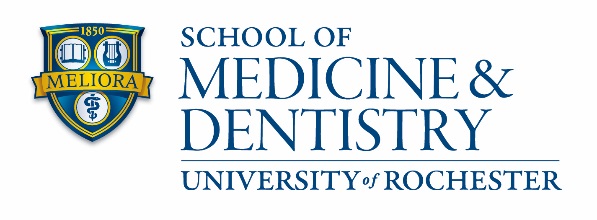 Master’s Diploma FormNote: This form is required when a program of study is submitted for the Master’s degree.TYPE your name clearly using upper and lower case lettering (do not use all capitals), and include accent marks as desired.Address for the May Master’s Commencement ceremony mailings. If unknown, provide a permanent mailing address.Student Signature						DateStudent Name (as desired on diploma):URID:Degree Type:Program Name:Non-UR E-mail Address: